Prijímanie živín zo vzduchu      V zelených rastlinách za slnečného svetla rastlina prijíma zo vzduchu oxid uhličitý a z pôdy vodu s minerálnymi látkami. V chloroplastoch listov prebieha základný životný proces – pôsobením slnečnej energie vznikajú organické látky, napr. cukry, pričom sa do vzduchu uvoľní kyslík. Tento dej sa nazýva fotosyntéza.       Fotosyntéza je zložitá premena organických látok (oxid uhličitý + voda) na anorganické látky (cukry), pričom sa uvoľní kyslík. Jednoduché organické látky sa menia na zložitejšie. Táto premena prebieha v chloroplastoch listov za slnečného žiarenia (foto – svetlo, syntéza – spojenie). Pri fotosyntéze vznikajú jednoduché cukry a zložité napr. škrob.       Rastliny premieňajú anorganické látky na organické: -kde ? -zelené časti rastlín,- kedy? - za slnečného svetla - ako? - zložitým chemickým dejom: vodu + oxid uhličitý + slnečná energia + chrolofyl (zelené frabivo) a vzniknú -cukry + kyslík + voda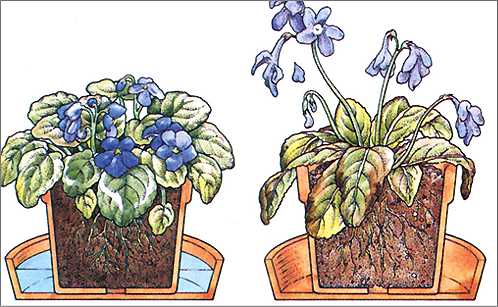 